Horbun StepanExperience:Documents and further information:more that 10 years on MPP vesselsPosition applied for: MasterDate of birth: 18.11.1968 (age: 49)Citizenship: UkraineResidence permit in Ukraine: NoCountry of residence: UkraineCity of residence: KhersonContact Tel. No: +38 (063) 263-29-67E-Mail: capt.s.horbun@gmail.comU.S. visa: NoE.U. visa: NoUkrainian biometric international passport: Not specifiedDate available from: 26.06.0216English knowledge: GoodMinimum salary: 8500 $ per month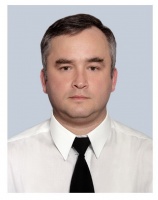 PositionFrom / ToVessel nameVessel typeDWTMEBHPFlagShipownerCrewingMaster00.00.0000-00.00.0000LindeMulti-Purpose Vessel12500-ATGHeino Winter BRGMarlow NavigationMaster00.00.0000-00.00.0000Thorco AtlanticMulti-Purpose Vessel9500-ATGHeino Winter BRGMNMaster00.00.0000-00.00.0000Thorco AmberMulti-Purpose Vessel9500-ATGHeino Winter BRGMNMaster00.00.0000-00.00.0000EnyaMulti-Purpose Vessel9500-ATGHeino Winter BRGMNMaster00.00.0000-00.00.0000Tracy ScanMulti-Purpose Vessel6500-ATGPhoenix ReedereyMN